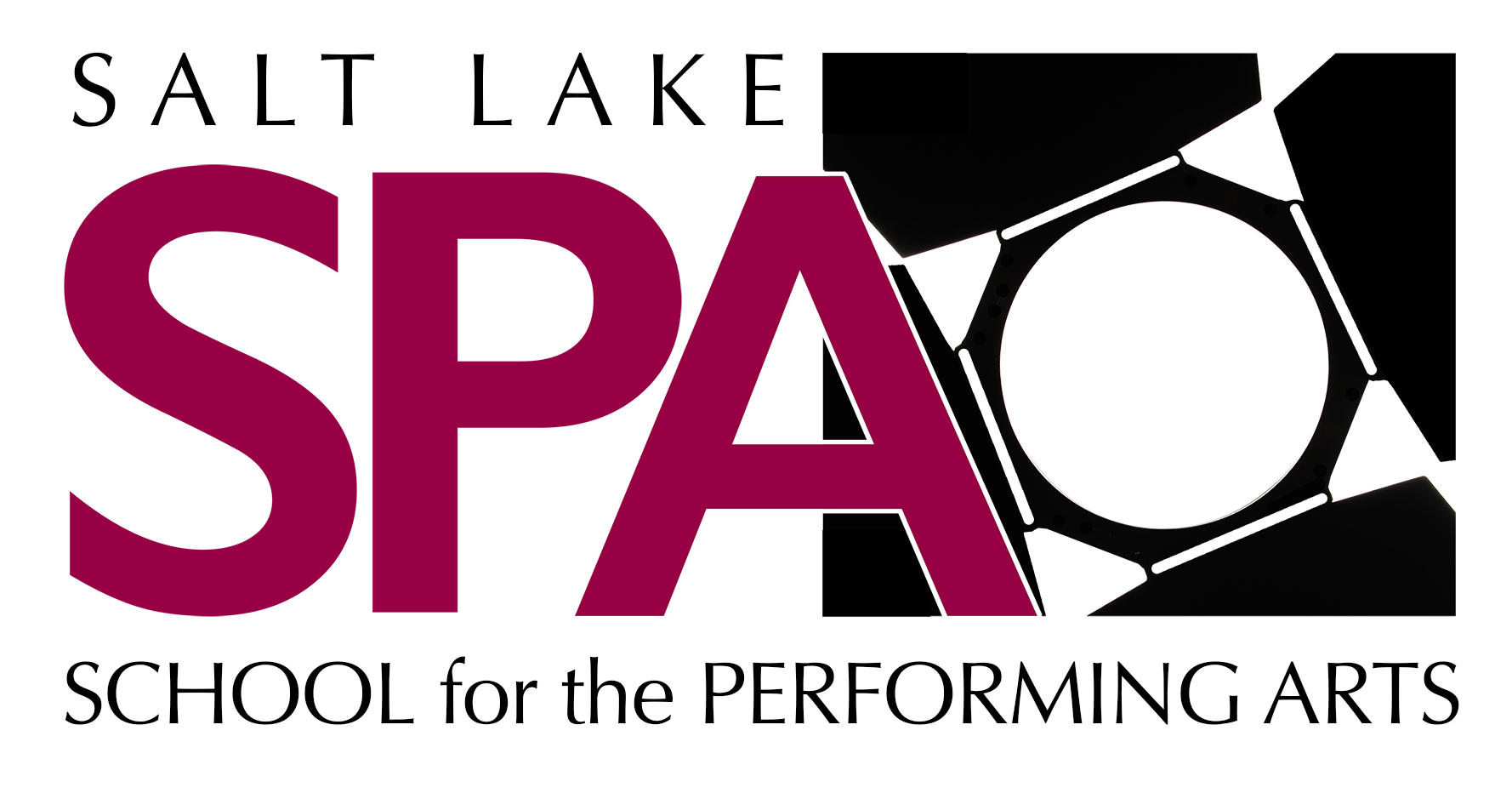 December 11, 2023Salt Lake School for the Performing Arts Board of Trustees Meeting MinutesBoard Chair, Doug Keefe convened the meeting at 5:08 PM. Meeting style: In PersonAttendees Included:Board Officers: Doug Keefe; Kari PlasterIn Attendance: Board Members: Kyla PlasterTracy Evans Ilana HarrusMike RisleyJodie OsofskyAshley HillTina GillmanAdministration: Angela Pontious - PrincipalNot in Attendance:Kristi SwettPast Board Meeting Minutes ApprovalJodie moved we approve the minutes, Kyla seconded. Motion passed. Charter Authorization UpdateCharter with the SL City School District. Most are through the state Board. This will end the end of the school year on June 30th. Most likely direction is to pursue authorizartion through the State Charter School Board.  Two meetings with SLCC and they want to pursue being an authorizer. We need to complete an application for to do the process. We will engage with some resources to help us with that. Doug is helping with that piece but would like to have some help with that. Tracy Evans is going to volunteer to help Doug.   Once we file the application late January or February, there would be dialogue around that. First test case for SLCC. Ilana: what was the argument that made Westminster decline to participate? They didn’t want to prioritize that activity for high schools whereas SLCC is more willing. They didn’t want to mix high school and college. Board Officer ElectionsNeed to elect a new Board President and Vice President.  Doug recommended elections in January. Doug recommends Kari for the President/Chair position. Steve Barth was the VP and retired from the Board. Invite others to put their name in the hat. This VP is part of the Governance Committee. Election next meeting for both positions. The Chair can appoint Secretary and Treasurer. Doug wants to manage the transition this year. He can stay on this year and next and is willing to be the Treasurer. Recruiting 2 more external people to the Board. Strategic Planning DiscussionDraft Student Outcome Goals reviewed by Angela.Angela, normally this has been aligned with Highland. Working with Emily and in the Charter world she is really our Academic Director. We have drafted a literacy goal and numeracy goal. Done testing in both areas: ELA and Math. Understanding where our students are at present and where we want to go. This is based on who is taking them in-house now. Increasing literacy by 5%. Looking at those at risks students and improving by 10%. We have 2 FT success coaches and have a tutoring program for 90 minutes after school. MathIncrease math proficiency first of the year. Increasing by 5% from middle of the year. We didn’t want to use only 9-10th graders because testing in that environment is not always accurate. These diagnostics happen in-house and in their classrooms. Other Goal: Performing Arts Goal (see additional attachments provided to Board members)Angela worked with Bethany on this. Last year we had 80% rating from state performances. There were a lot of unknowns. This goal is a narrative. In this year of change, music dance and theatre will move forward with productions. A minimum of 2 times per year. All musical theatre. We will do performances here and at Westminster. Theatre Conservatories will attend regionals and state level. They will need to receive a superior rating. 3 main performing arts areas and also receiving excellent and superior ratings. Ilana:  in the first year, they dropped a play.  Want to make sure Theatre doesn’t drop off the list. Have you dropped the idea of a straight play with no musical? No, we have not. Academics: lots of information here and want to expand upon Math and English. We also want to add Science, Biology and Earth Science. Another highlight would be Social Studies (US History, Geography) for example. Plan B would be online. Ilana: the attention you pay to instruction whether it is online or not is important. We sometimes lose the kids a little because there isn’t enough follow-up. Would like to have more emphasis on these classes.   Ilana feels like we need to emphasize the focus of the online program versus just letting them do it and letting them go. Angela then covered the goals set for the year. The plan needs to be in place in January. Want to do course selection in February. 2023-2024 OUTCOME GOALSLITERACYIncrease overall reading proficiency as based on HMH Reading Inventory by 5% from BOY to EOY. HMH inventory will be given to all ELA classes and 12th-grade playwriting class in September, December, and May. Implement reading interventions in ELA 9 and ELA 10 classes. Put an increased emphasis on taking inventory seriously. Schoolwide campaign around “What I am reading?” as well as a contest in March around Read Across America day where the grades compete. Increase reading proficiency of struggling readers by 10% from BOY to EOY. Struggling readers identified as students who are reading two or more grade levels below current grade level. Vulnerable readers will be invited to participate in an afterschool homework lab for 30 minutes and work on reading strategies, including vocabulary acquisition, comprehension, and pacing.NUMERACYIncrease overall math proficiency from MOY to EOY by 5% as measured by STAR Math diagnostic.STAR Math diagnostic baseline will be determined in January 2025 and compared to May 2024 scores.  Provide homework lab for students for math help. Provide increased outreach to struggling students, inviting them to math help during math teacher prep as well as individualized accommodations to support math proficiency. Increased awareness of the importance of everyday math. Have a math week in March focused around PI day with facts around the importance of math. Gen ed math teacher focus course work on everyday math usage. “Why is this important and how will you use it.” Increase overall math proficiency of vulnerable populations, identified as students with disabilities, mental health concerns, and physical health challenges. PERFORMING ARTS GOALSIn this year of change, the areas of Music, Dance, and Theater will move forward by producing outcomes and more realized productions without pulling back. We will add outcomes for the Theater department so each area showcases the work from our classroom training a minimum of two times a year. We will also continue with a full-scale all-school musical this season. We will secure proper performing arts spaces on our campus and at Westminster University to perform. In addition, the Theatre Conservatory and Vocal Ensemble will attend regional and state festivals in their area of study, and the Dance Conservatory will attend the state festival achieving an excellent or superior rating at region and state festivals, the feedback will be shared with the students to further their learning.Kari then covered a plan to arrive at the short and long-term plan for SPA’s strategy.  She outlined a model for  change management and as well as one for strategy.  Kari will coordinate a series of meetings with Ilana, Tracy, Tina, Kari on the Board side, Angela, Bethany, and Emily on the Administrative way.  We will meet this Friday from 12:30-2:30, and again in the new year, every other week. Mean Girls was amazing. Hats off to Jess, Jessie, Landon, Cara and Bethany. We all think you should win the state competition!!!Next meeting is Jan. 22nd at 5:30, on-site at SPA.Jodie moves we adjourn. Adjourned at 6:18 PM. 